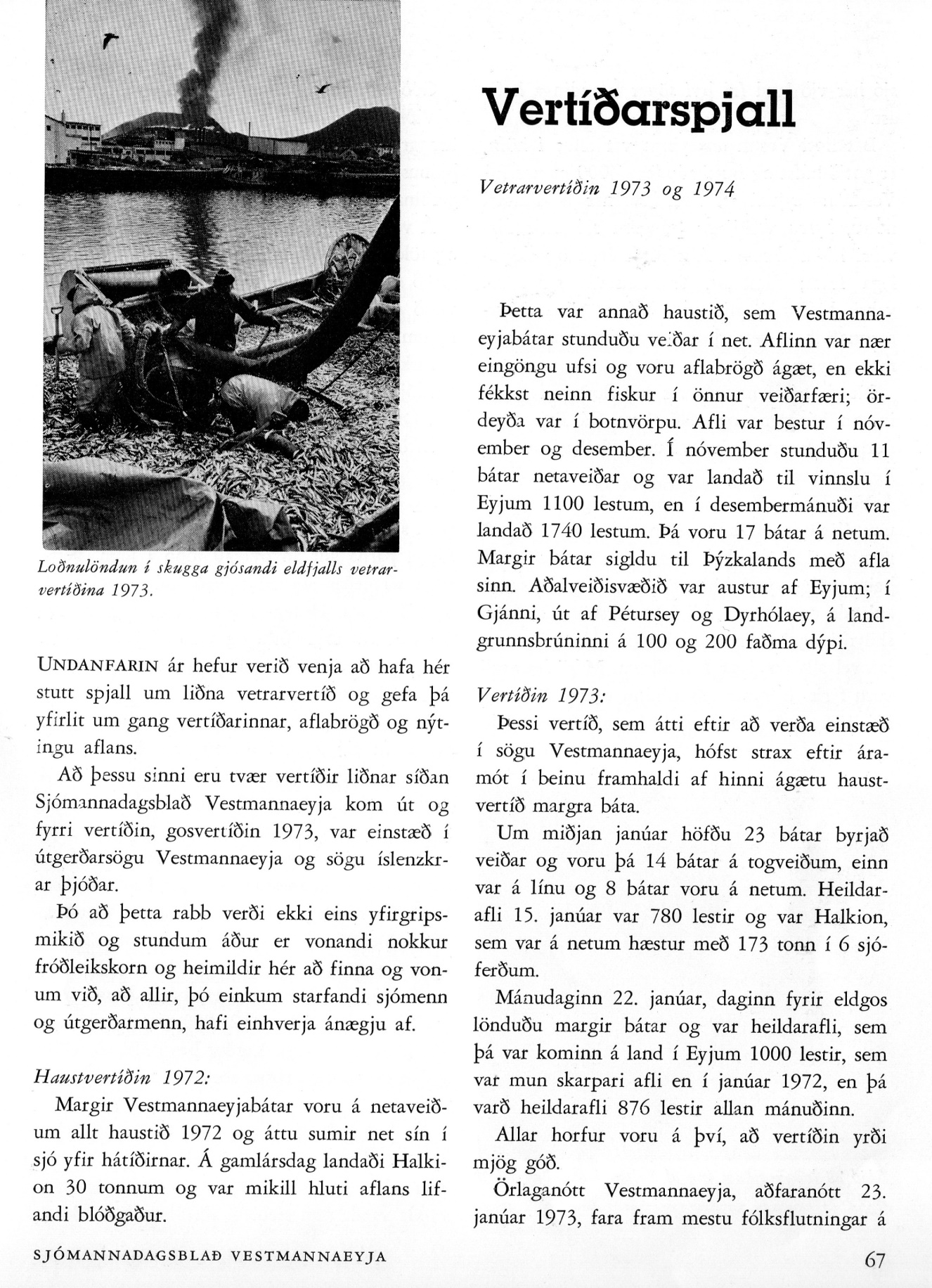 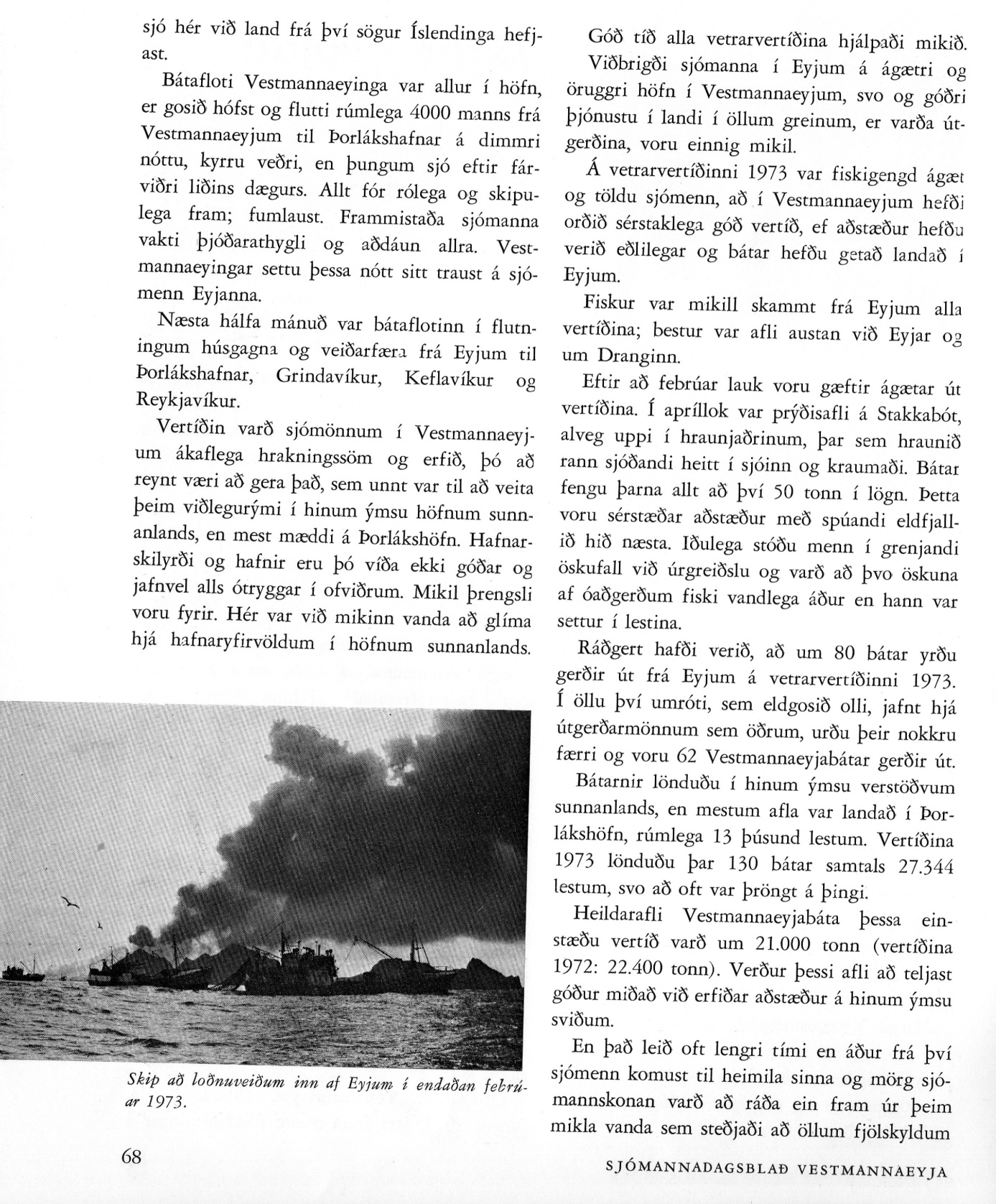 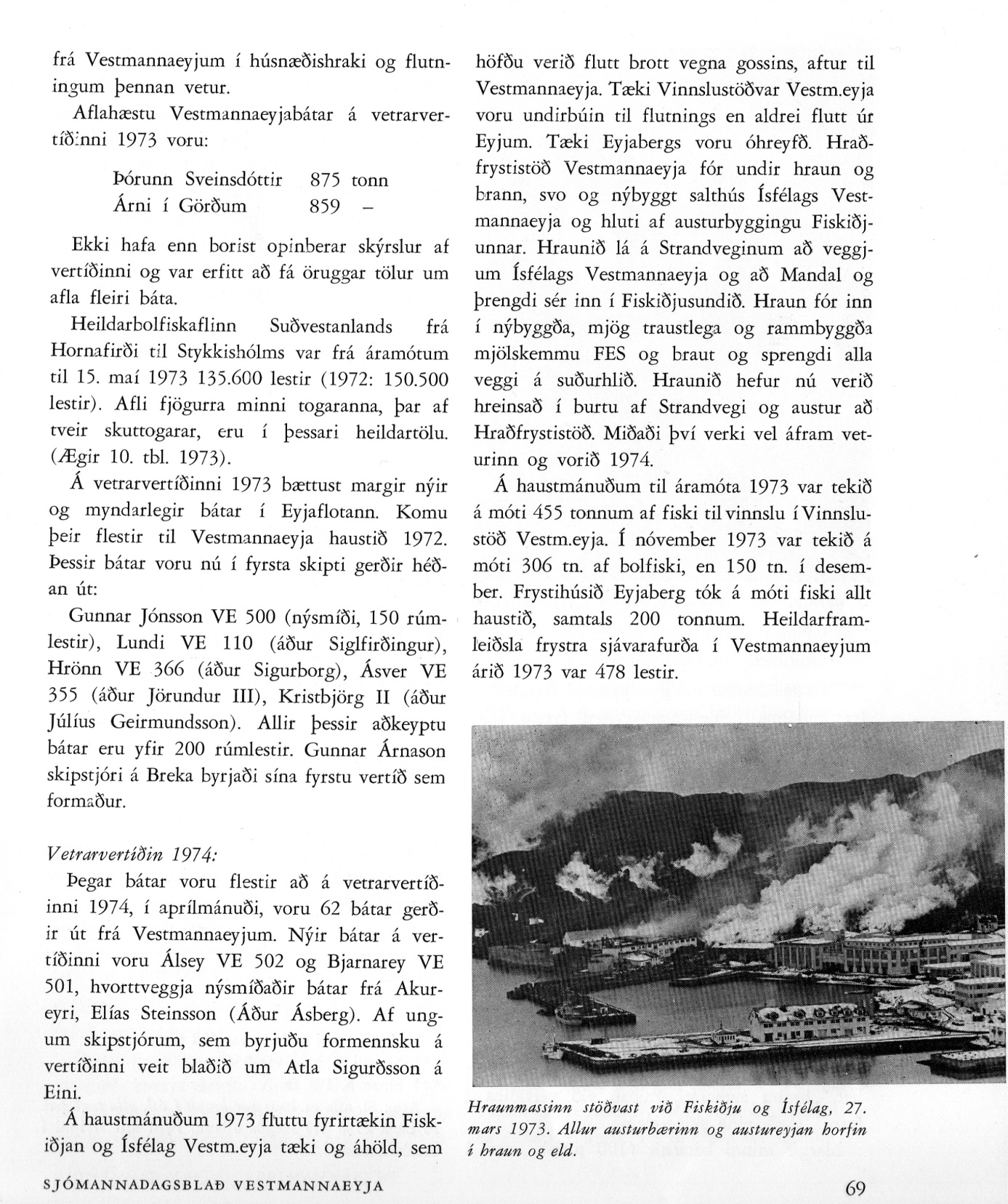 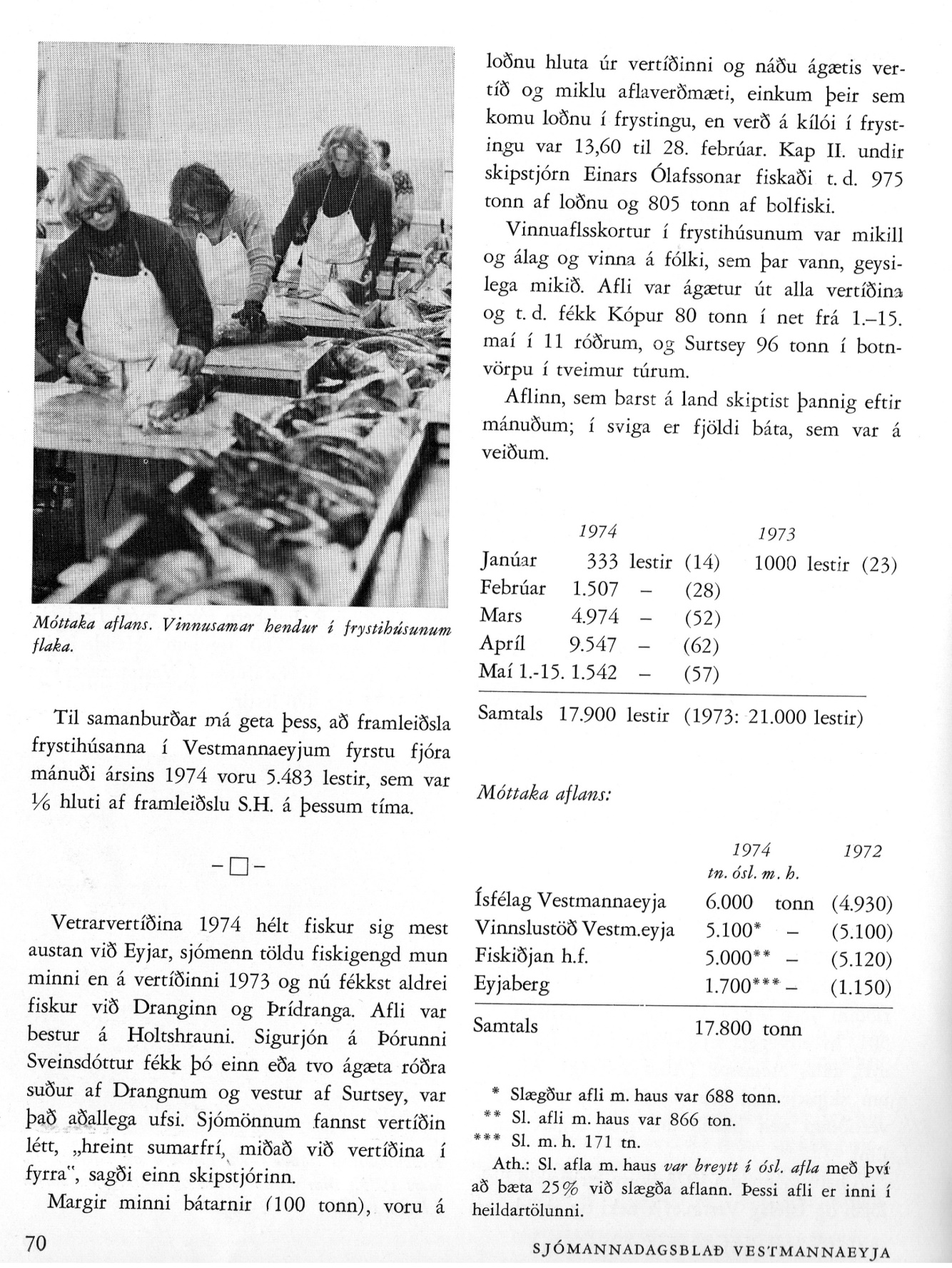 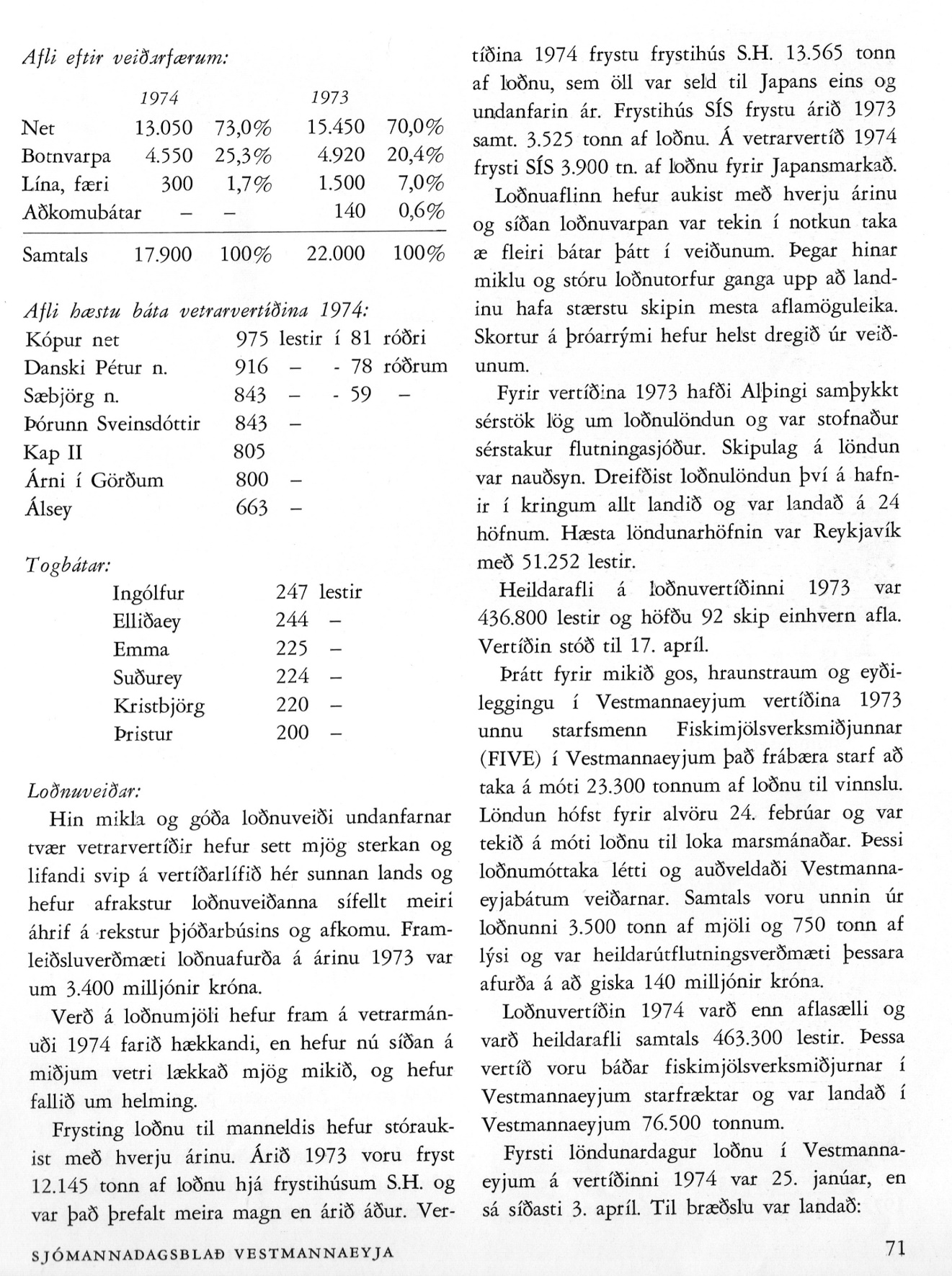 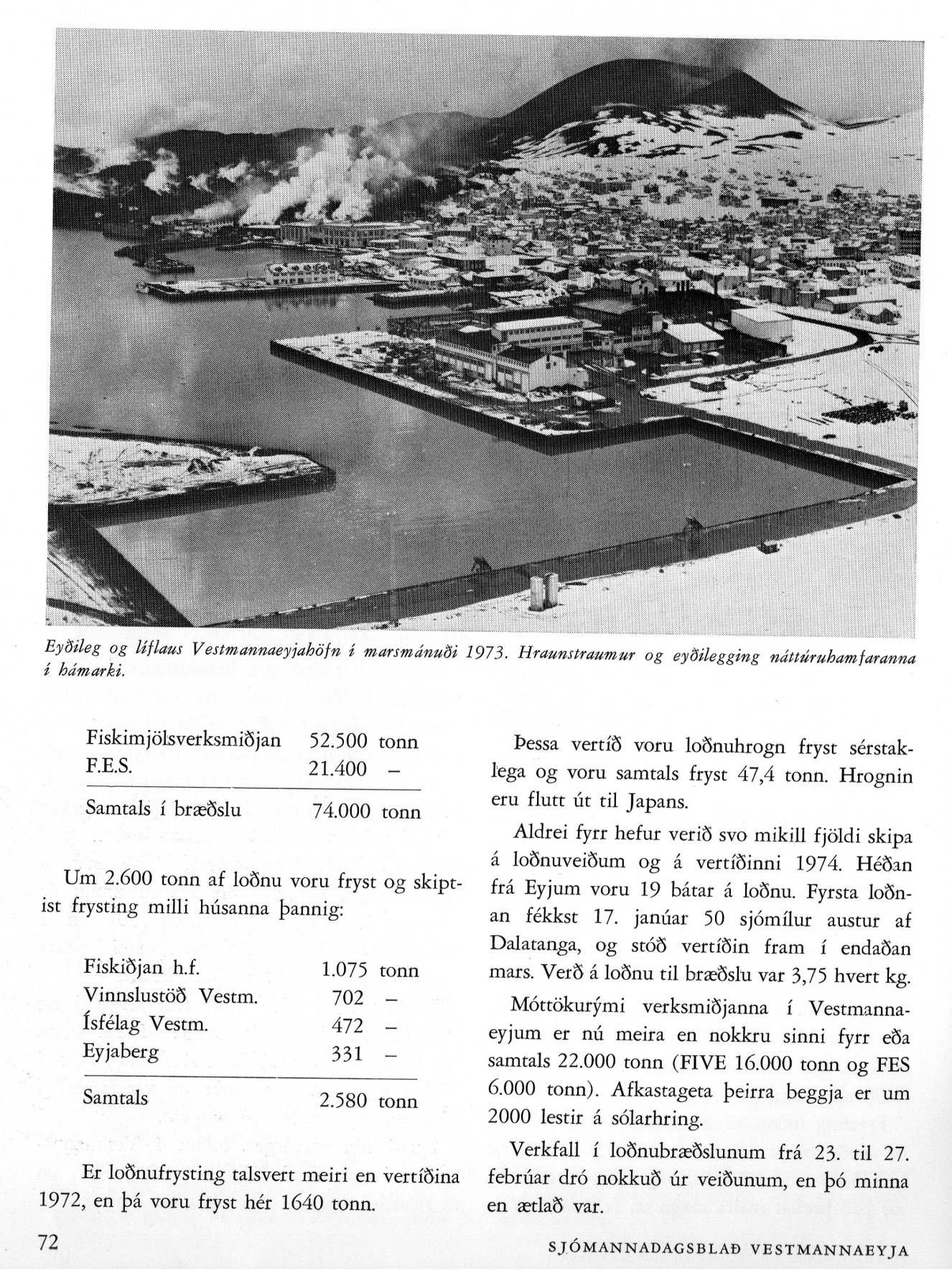 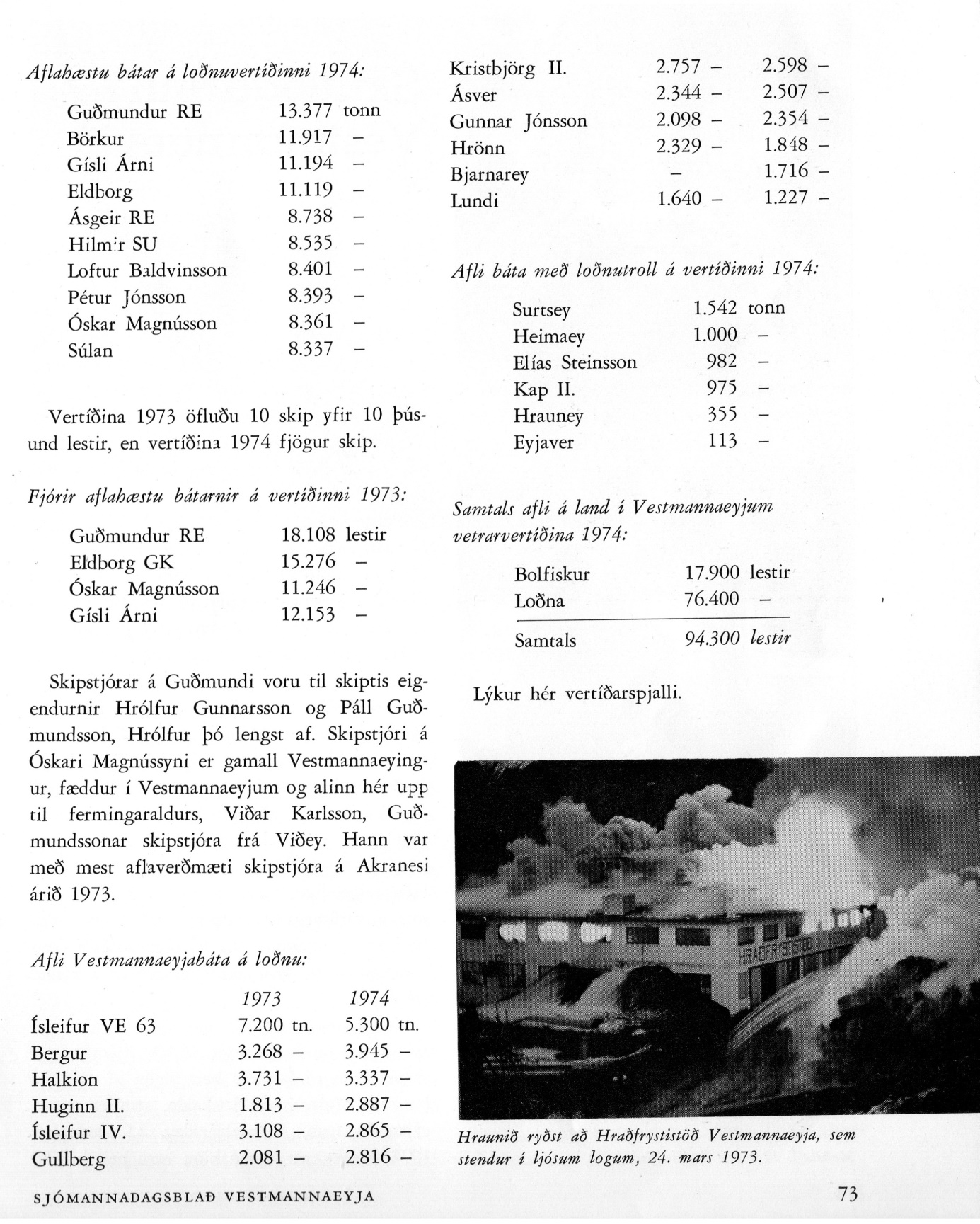 Tekið uppúr sjómannadagsblaðinu 1973-4.